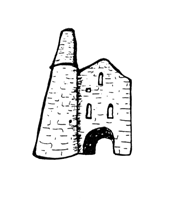 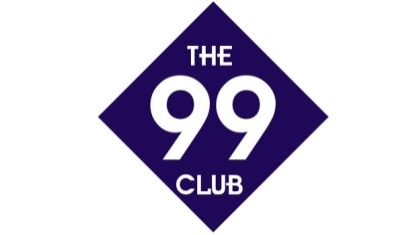 Name:________________________ Date:__________________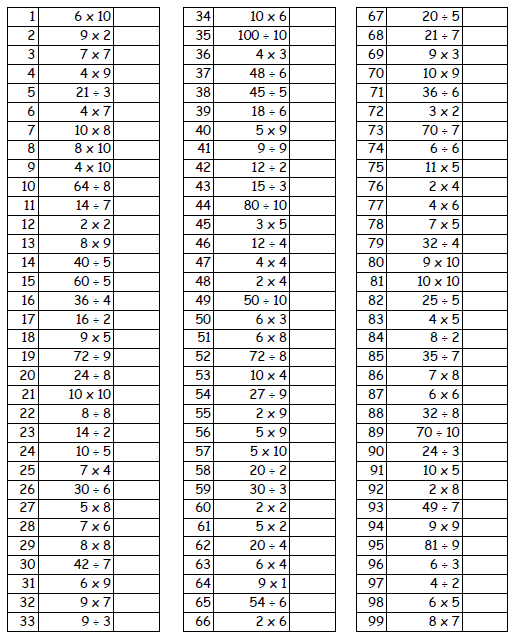 